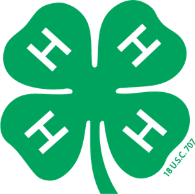  Book # 				This agreement must be returned to the Box Butte County Extension Office on or before the fair pre-registration deadline for the Box Butte County fair, which is July 1, 2020We, the undersigned, certify that we have received, read and understand the rules and regulations for being permitted to exhibit at the Box Butte County Fair. We agree and consent to abide by the rules of competition, including the IAFE (International Association of Fairs and Expositions) as stated in the Small Animal Handbook for the 2020 Box Butte County Fair. EXHIBITORSDATE							PARENT/GUARDIAN 